22 ноября 2018 года на помещении ЦВР «Приоритет» Большие Полянки, 21 проходил мастер-класс  « Старина, дерево, интерьер, с элементами декора из кожи» в рамках  муниципальной стажировочной площадки «Мастер-класс как средство овладения техниками декоративно-прикладного творчества и народных художественных промыслов Ярославской области. Слушатели познакомились с использованием дерева в старину, как используются деревянные вещи в современном интерьере. Узнали про технику декупаж, декор, состаривание, золочение и многие другие вещи, применяемые в декорировании; поработали с кожей и на практике изготовили «Старинную ключницу» 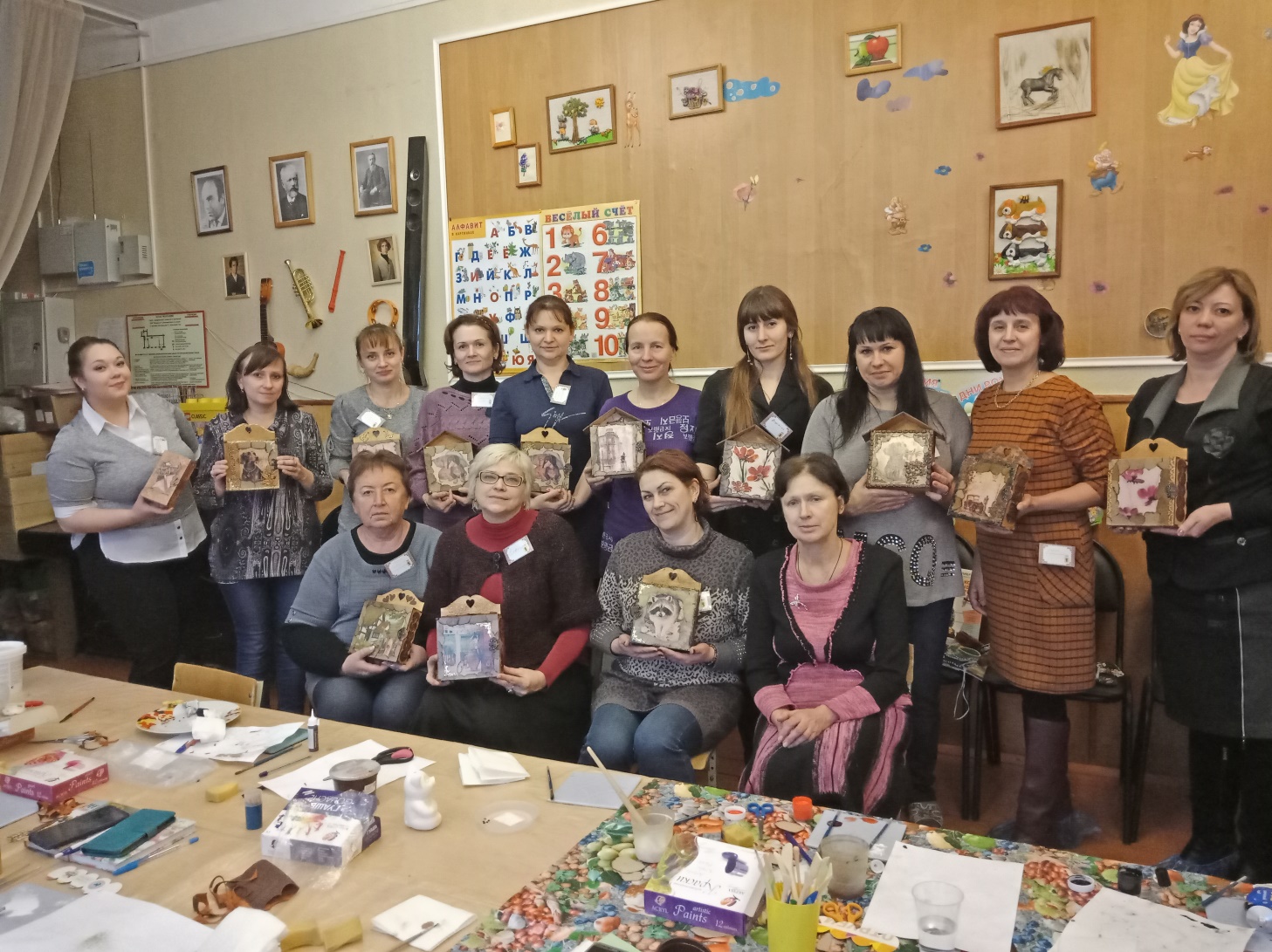 